ZPRAVODAJ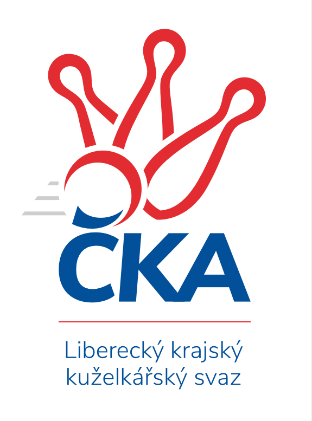 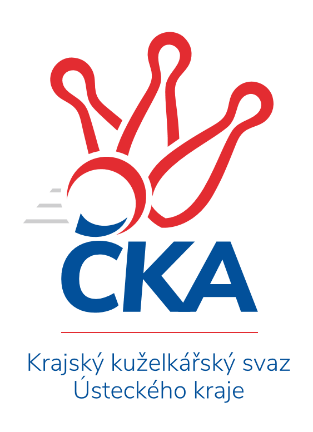 SEVEROČESKÁ DIVIZE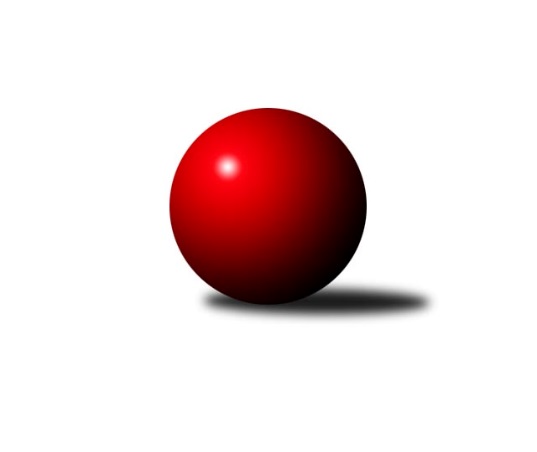 Č.1Ročník 2020/2021	19.9.2020Nejlepšího výkonu v tomto kole: 2818 dosáhlo družstvo: TJ KK LounyVýsledky 1. kolaSouhrnný přehled výsledků:SK Děčín	- TJ Kovostroj Děčín	4:4	2401:2467	6.0:6.0	18.9.TJ Jiskra Nový Bor	- SK Šluknov	7:1	2658:2441	10.0:2.0	18.9.TJ KK Louny	- TJ Lokomotiva Liberec	7:1	2818:2731	9.0:3.0	19.9.TJ VTŽ Chomutov	- ASK Lovosice	6:2	2782:2657	6.5:5.5	19.9.TJ Doksy	- TJ Sokol Údlice	1:7	2370:2594	2.0:10.0	19.9.TJ Bižuterie Jablonec n. N.	- SK Skalice u Č. Lípy	6:2	2539:2519	8.0:4.0	19.9.Tabulka družstev:	1.	TJ Jiskra Nový Bor	1	1	0	0	7.0 : 1.0 	10.0 : 2.0 	 2658	2	2.	TJ Sokol Údlice	1	1	0	0	7.0 : 1.0 	10.0 : 2.0 	 2594	2	3.	TJ KK Louny	1	1	0	0	7.0 : 1.0 	9.0 : 3.0 	 2818	2	4.	TJ Bižuterie Jablonec n. N.	1	1	0	0	6.0 : 2.0 	8.0 : 4.0 	 2539	2	5.	TJ VTŽ Chomutov	1	1	0	0	6.0 : 2.0 	6.5 : 5.5 	 2782	2	6.	TJ Kovostroj Děčín	1	0	1	0	4.0 : 4.0 	6.0 : 6.0 	 2467	1	7.	SK Děčín	1	0	1	0	4.0 : 4.0 	6.0 : 6.0 	 2401	1	8.	ASK Lovosice	1	0	0	1	2.0 : 6.0 	5.5 : 6.5 	 2657	0	9.	SK Skalice u Č. Lípy	1	0	0	1	2.0 : 6.0 	4.0 : 8.0 	 2519	0	10.	TJ Lokomotiva Liberec	1	0	0	1	1.0 : 7.0 	3.0 : 9.0 	 2731	0	11.	SK Šluknov	1	0	0	1	1.0 : 7.0 	2.0 : 10.0 	 2441	0	12.	TJ Doksy	1	0	0	1	1.0 : 7.0 	2.0 : 10.0 	 2370	0Podrobné výsledky kola:	 SK Děčín	2401	4:4	2467	TJ Kovostroj Děčín	Patrik Kukeně	 	 240 	 214 		454 	 2:0 	 426 	 	218 	 208		Radek Kandl	Martin Ledwoň	 	 205 	 208 		413 	 2:0 	 405 	 	201 	 204		Adéla Molnár Exnerová	Miloslav Plíšek	 	 182 	 177 		359 	 0:2 	 395 	 	186 	 209		Pavel Jablonický	Pavel Čubr *1	 	 179 	 178 		357 	 0:2 	 432 	 	222 	 210		Pavel Piskoř	Daniel Sekyra	 	 219 	 206 		425 	 1:1 	 422 	 	198 	 224		Petr Veselý	Radek Mach	 	 211 	 182 		393 	 1:1 	 387 	 	180 	 207		Vratislav Kubitarozhodčí: Radek Machstřídání: *1 od 60. hodu Ivan NovotnýNejlepší výkon utkání: 454 - Patrik Kukeně	 TJ Jiskra Nový Bor	2658	7:1	2441	SK Šluknov	Lenka Kohlíčková	 	 206 	 210 		416 	 2:0 	 400 	 	202 	 198		Jan Sklenář	Simona Šťastná	 	 204 	 217 		421 	 1:1 	 424 	 	222 	 202		Eliška Marušáková	Petr Kohlíček	 	 225 	 239 		464 	 1:1 	 404 	 	229 	 175		Ladislav Hojný	Alena Dunková	 	 238 	 215 		453 	 2:0 	 362 	 	183 	 179		František Tomík *1	Petr Kout	 	 217 	 218 		435 	 2:0 	 424 	 	212 	 212		Radek Marušák	Martin Kortan	 	 232 	 237 		469 	 2:0 	 427 	 	223 	 204		Petr Vajnarrozhodčí: Petr Kohlíčekstřídání: *1 od 51. hodu Václav KořánekNejlepší výkon utkání: 469 - Martin Kortan	 TJ KK Louny	2818	7:1	2731	TJ Lokomotiva Liberec	Patrik Lojda	 	 222 	 257 		479 	 2:0 	 457 	 	218 	 239		Nataša Kovačovičová	Libor Marek	 	 241 	 251 		492 	 1:1 	 488 	 	245 	 243		Jana Susková	František Pfeifer	 	 243 	 207 		450 	 1:1 	 456 	 	219 	 237		Jiří Pachl	Daniela Hlaváčová	 	 230 	 238 		468 	 2:0 	 448 	 	229 	 219		Anton Zajac	Václav Valenta ml.	 	 231 	 234 		465 	 1:1 	 446 	 	209 	 237		Aleš Havlík	Miloš Chovanec	 	 233 	 231 		464 	 2:0 	 436 	 	215 	 221		Václav Vlkrozhodčí: Miloš ChovanecNejlepší výkon utkání: 492 - Libor Marek	 TJ VTŽ Chomutov	2782	6:2	2657	ASK Lovosice	Petr Lukšík	 	 237 	 222 		459 	 1:1 	 423 	 	193 	 230		Anna Houdková	Robert Suchomel st.	 	 241 	 228 		469 	 1:1 	 460 	 	230 	 230		Ladislav Zalabák	Ondřej Šmíd	 	 214 	 225 		439 	 0.5:1.5 	 448 	 	214 	 234		Jaroslav Ondráček	Karel Valeš	 	 249 	 249 		498 	 2:0 	 442 	 	221 	 221		Michal Bruthans	Stanislav Šmíd st.	 	 205 	 217 		422 	 0:2 	 426 	 	208 	 218		Miloš Maňour	Stanislav Šmíd ml.	 	 259 	 236 		495 	 2:0 	 458 	 	231 	 227		Jakub Hudecrozhodčí: Stanislav Šmíd st.Nejlepší výkon utkání: 498 - Karel Valeš	 TJ Doksy	2370	1:7	2594	TJ Sokol Údlice	Jiří Pádivý	 	 188 	 196 		384 	 0:2 	 412 	 	196 	 216		František Dobiáš	Jiří Klíma ml.	 	 170 	 195 		365 	 0:2 	 484 	 	256 	 228		Vladimír Hurník	Jaroslava Vacková	 	 187 	 181 		368 	 0:2 	 429 	 	229 	 200		Blažej Kašný	Josef Březina	 	 200 	 196 		396 	 1:1 	 419 	 	236 	 183		Oldřich Fadrhons	Jiří Klíma st.	 	 217 	 219 		436 	 1:1 	 425 	 	195 	 230		Jaroslav Verner	Václav Paluska	 	 207 	 214 		421 	 0:2 	 425 	 	208 	 217		Martin Vršanrozhodčí: Jiří Klíma st.Nejlepší výkon utkání: 484 - Vladimír Hurník	 TJ Bižuterie Jablonec n. N.	2539	6:2	2519	SK Skalice u Č. Lípy	Miloš Holý	 	 214 	 206 		420 	 2:0 	 384 	 	192 	 192		Eduard Kezer ml.	Zdeněk Vokatý	 	 219 	 216 		435 	 2:0 	 398 	 	200 	 198		Libor Hrnčíř	Miroslav Pastyřík	 	 205 	 197 		402 	 1:1 	 430 	 	202 	 228		Jiří Šácha	Daniel Paterko	 	 178 	 216 		394 	 0:2 	 440 	 	220 	 220		Robert Häring	Jan Zeman	 	 233 	 225 		458 	 2:0 	 443 	 	220 	 223		Oldřich Vlasák	David Vincze	 	 201 	 229 		430 	 1:1 	 424 	 	228 	 196		Ladislav Javorek ml.rozhodčí: Filip HonsNejlepší výkon utkání: 458 - Jan ZemanPořadí jednotlivců:	jméno hráče	družstvo	celkem	plné	dorážka	chyby	poměr kuž.	Maximum	1.	Karel Valeš 	TJ VTŽ Chomutov	498.00	327.0	171.0	2.0	1/1	(498)	2.	Stanislav Šmíd  ml.	TJ VTŽ Chomutov	495.00	309.0	186.0	1.0	1/1	(495)	3.	Libor Marek 	TJ KK Louny	492.00	324.0	168.0	5.0	1/1	(492)	4.	Jana Susková 	TJ Lokomotiva Liberec	488.00	312.0	176.0	3.0	1/1	(488)	5.	Vladimír Hurník 	TJ Sokol Údlice	484.00	283.0	201.0	0.0	1/1	(484)	6.	Patrik Lojda 	TJ KK Louny	479.00	326.0	153.0	1.0	1/1	(479)	7.	Martin Kortan 	TJ Jiskra Nový Bor	469.00	310.0	159.0	3.0	1/1	(469)	8.	Robert Suchomel  st.	TJ VTŽ Chomutov	469.00	323.0	146.0	7.0	1/1	(469)	9.	Daniela Hlaváčová 	TJ KK Louny	468.00	301.0	167.0	1.0	1/1	(468)	10.	Václav Valenta  ml.	TJ KK Louny	465.00	331.0	134.0	2.0	1/1	(465)	11.	Miloš Chovanec 	TJ KK Louny	464.00	315.0	149.0	2.0	1/1	(464)	12.	Petr Kohlíček 	TJ Jiskra Nový Bor	464.00	321.0	143.0	8.0	1/1	(464)	13.	Ladislav Zalabák 	ASK Lovosice	460.00	316.0	144.0	6.0	1/1	(460)	14.	Petr Lukšík 	TJ VTŽ Chomutov	459.00	302.0	157.0	5.0	1/1	(459)	15.	Jan Zeman 	TJ Bižuterie Jablonec n. N.	458.00	296.0	162.0	2.0	1/1	(458)	16.	Jakub Hudec 	ASK Lovosice	458.00	318.0	140.0	3.0	1/1	(458)	17.	Nataša Kovačovičová 	TJ Lokomotiva Liberec	457.00	306.0	151.0	8.0	1/1	(457)	18.	Jiří Pachl 	TJ Lokomotiva Liberec	456.00	326.0	130.0	6.0	1/1	(456)	19.	Patrik Kukeně 	SK Děčín	454.00	303.0	151.0	2.0	1/1	(454)	20.	Alena Dunková 	TJ Jiskra Nový Bor	453.00	310.0	143.0	5.0	1/1	(453)	21.	František Pfeifer 	TJ KK Louny	450.00	327.0	123.0	6.0	1/1	(450)	22.	Jaroslav Ondráček 	ASK Lovosice	448.00	291.0	157.0	6.0	1/1	(448)	23.	Anton Zajac 	TJ Lokomotiva Liberec	448.00	316.0	132.0	4.0	1/1	(448)	24.	Aleš Havlík 	TJ Lokomotiva Liberec	446.00	316.0	130.0	7.0	1/1	(446)	25.	Oldřich Vlasák 	SK Skalice u Č. Lípy	443.00	291.0	152.0	6.0	1/1	(443)	26.	Michal Bruthans 	ASK Lovosice	442.00	283.0	159.0	4.0	1/1	(442)	27.	Robert Häring 	SK Skalice u Č. Lípy	440.00	299.0	141.0	7.0	1/1	(440)	28.	Ondřej Šmíd 	TJ VTŽ Chomutov	439.00	295.0	144.0	8.0	1/1	(439)	29.	Jiří Klíma  st.	TJ Doksy	436.00	275.0	161.0	3.0	1/1	(436)	30.	Václav Vlk 	TJ Lokomotiva Liberec	436.00	302.0	134.0	7.0	1/1	(436)	31.	Zdeněk Vokatý 	TJ Bižuterie Jablonec n. N.	435.00	301.0	134.0	5.0	1/1	(435)	32.	Petr Kout 	TJ Jiskra Nový Bor	435.00	313.0	122.0	8.0	1/1	(435)	33.	Pavel Piskoř 	TJ Kovostroj Děčín	432.00	302.0	130.0	10.0	1/1	(432)	34.	David Vincze 	TJ Bižuterie Jablonec n. N.	430.00	283.0	147.0	4.0	1/1	(430)	35.	Jiří Šácha 	SK Skalice u Č. Lípy	430.00	289.0	141.0	6.0	1/1	(430)	36.	Blažej Kašný 	TJ Sokol Údlice	429.00	277.0	152.0	3.0	1/1	(429)	37.	Petr Vajnar 	SK Šluknov	427.00	303.0	124.0	5.0	1/1	(427)	38.	Radek Kandl 	TJ Kovostroj Děčín	426.00	293.0	133.0	3.0	1/1	(426)	39.	Miloš Maňour 	ASK Lovosice	426.00	296.0	130.0	6.0	1/1	(426)	40.	Martin Vršan 	TJ Sokol Údlice	425.00	283.0	142.0	3.0	1/1	(425)	41.	Daniel Sekyra 	SK Děčín	425.00	292.0	133.0	5.0	1/1	(425)	42.	Jaroslav Verner 	TJ Sokol Údlice	425.00	305.0	120.0	3.0	1/1	(425)	43.	Ladislav Javorek  ml.	SK Skalice u Č. Lípy	424.00	281.0	143.0	7.0	1/1	(424)	44.	Eliška Marušáková 	SK Šluknov	424.00	290.0	134.0	6.0	1/1	(424)	45.	Radek Marušák 	SK Šluknov	424.00	294.0	130.0	8.0	1/1	(424)	46.	Anna Houdková 	ASK Lovosice	423.00	280.0	143.0	8.0	1/1	(423)	47.	Petr Veselý 	TJ Kovostroj Děčín	422.00	306.0	116.0	6.0	1/1	(422)	48.	Stanislav Šmíd  st.	TJ VTŽ Chomutov	422.00	308.0	114.0	8.0	1/1	(422)	49.	Václav Paluska 	TJ Doksy	421.00	280.0	141.0	0.0	1/1	(421)	50.	Simona Šťastná 	TJ Jiskra Nový Bor	421.00	295.0	126.0	5.0	1/1	(421)	51.	Miloš Holý 	TJ Bižuterie Jablonec n. N.	420.00	314.0	106.0	7.0	1/1	(420)	52.	Oldřich Fadrhons 	TJ Sokol Údlice	419.00	290.0	129.0	7.0	1/1	(419)	53.	Lenka Kohlíčková 	TJ Jiskra Nový Bor	416.00	303.0	113.0	6.0	1/1	(416)	54.	Martin Ledwoň 	SK Děčín	413.00	293.0	120.0	6.0	1/1	(413)	55.	František Dobiáš 	TJ Sokol Údlice	412.00	281.0	131.0	5.0	1/1	(412)	56.	Adéla Molnár Exnerová 	TJ Kovostroj Děčín	405.00	272.0	133.0	1.0	1/1	(405)	57.	Ladislav Hojný 	SK Šluknov	404.00	271.0	133.0	12.0	1/1	(404)	58.	Miroslav Pastyřík 	TJ Bižuterie Jablonec n. N.	402.00	287.0	115.0	4.0	1/1	(402)	59.	Jan Sklenář 	SK Šluknov	400.00	285.0	115.0	8.0	1/1	(400)	60.	Libor Hrnčíř 	SK Skalice u Č. Lípy	398.00	267.0	131.0	8.0	1/1	(398)	61.	Josef Březina 	TJ Doksy	396.00	282.0	114.0	8.0	1/1	(396)	62.	Pavel Jablonický 	TJ Kovostroj Děčín	395.00	296.0	99.0	5.0	1/1	(395)	63.	Daniel Paterko 	TJ Bižuterie Jablonec n. N.	394.00	286.0	108.0	11.0	1/1	(394)	64.	Radek Mach 	SK Děčín	393.00	260.0	133.0	2.0	1/1	(393)	65.	Vratislav Kubita 	TJ Kovostroj Děčín	387.00	263.0	124.0	10.0	1/1	(387)	66.	Jiří Pádivý 	TJ Doksy	384.00	269.0	115.0	4.0	1/1	(384)	67.	Eduard Kezer  ml.	SK Skalice u Č. Lípy	384.00	279.0	105.0	14.0	1/1	(384)	68.	Jaroslava Vacková 	TJ Doksy	368.00	264.0	104.0	7.0	1/1	(368)	69.	Jiří Klíma  ml.	TJ Doksy	365.00	259.0	106.0	12.0	1/1	(365)	70.	Miloslav Plíšek 	SK Děčín	359.00	260.0	99.0	7.0	1/1	(359)Sportovně technické informace:Starty náhradníků:registrační číslo	jméno a příjmení 	datum startu 	družstvo	číslo startu11788	František Pfeifer	19.09.2020	TJ KK Louny	1x18951	Anton Zajac	19.09.2020	TJ Lokomotiva Liberec	1x16329	Ondřej Šmíd	19.09.2020	TJ VTŽ Chomutov	1x
Hráči dopsaní na soupisku:registrační číslo	jméno a příjmení 	datum startu 	družstvo	25177	Jiří Klíma ml.	19.09.2020	TJ Doksy	5336	Daniel Paterko	19.09.2020	TJ Bižuterie Jablonec n. N.	Program dalšího kola:2. kolo25.9.2020	pá	17:00	TJ Lokomotiva Liberec - TJ Jiskra Nový Bor	26.9.2020	so	9:00	SK Skalice u Č. Lípy - TJ KK Louny	26.9.2020	so	9:00	SK Šluknov - SK Děčín	26.9.2020	so	9:00	TJ Sokol Údlice - TJ Kovostroj Děčín	26.9.2020	so	12:00	ASK Lovosice - TJ Bižuterie Jablonec n. N.	26.9.2020	so	14:30	TJ Doksy - TJ VTŽ Chomutov	Nejlepší šestka kola - absolutněNejlepší šestka kola - absolutněNejlepší šestka kola - absolutněNejlepší šestka kola - absolutněNejlepší šestka kola - dle průměru kuželenNejlepší šestka kola - dle průměru kuželenNejlepší šestka kola - dle průměru kuželenNejlepší šestka kola - dle průměru kuželenNejlepší šestka kola - dle průměru kuželenPočetJménoNázev týmuVýkonPočetJménoNázev týmuPrůměr (%)Výkon1xKarel ValešVTŽ Chomutov4981xVladimír HurníkÚdlice116.834841xStanislav Šmíd ml.VTŽ Chomutov4951xPatrik KukeněSK Děčín 111.914541xLibor MarekTJ KK Louny4921xMartin KortanNový Bor110.374691xJana SuskováLok. Liberec4881xKarel ValešVTŽ Chomutov109.874981xVladimír HurníkÚdlice4841xStanislav Šmíd ml.VTŽ Chomutov109.214951xPatrik LojdaTJ KK Louny4791xPetr KohlíčekNový Bor109.2464